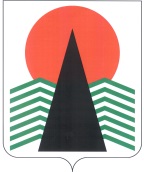 АДМИНИСТРАЦИЯ  НЕФТЕЮГАНСКОГО  РАЙОНАпостановлениег.НефтеюганскОб утверждении Программы профилактики нарушений обязательных требований 
при осуществлении муниципального контроля в области торговой деятельности 
на межселенной территории Нефтеюганского района, в части соблюдения 
схемы размещения нестационарных торговых объектов на 2018 годВ целях предупреждения нарушений юридическими лицами 
и индивидуальными предпринимателями обязательных требований, устранения причин, факторов и условий, способствующих нарушениям обязательных требований, в соответствии с частью 1 статьи 8.2 Федерального закона от 26.12.2008 № 294-ФЗ «О защите прав юридических лиц и индивидуальных предпринимателей при осуществлении государственного контроля (надзора) и муниципального контроля», руководствуясь Федеральным законом от 06.10.2003 № 131-ФЗ 
«Об общих принципах организации местного самоуправления в Российской Федерации», Уставом муниципального образования Нефтеюганский район 
п о с т а н о в л я ю:Утвердить Программу профилактики нарушений обязательных требований при осуществлении муниципального контроля в области торговой деятельности 
на межселенной территории Нефтеюганского района, в части соблюдения схемы размещения нестационарных торговых объектов на 2018 год согласно приложению.Комитету по экономической политике и предпринимательству администрации района (И.М.Шумейко) обеспечить выполнение Программы профилактики нарушений обязательных требований при осуществлении муниципального контроля в области торговой деятельности на межселенной территории Нефтеюганского района, в части соблюдения схемы размещения нестационарных торговых объектов.Настоящее постановление подлежит размещению на официальном сайте органов местного самоуправления Нефтеюганского района.Контроль за выполнением постановления возложить на директора департамента финансов – заместителя главы Нефтеюганского района М.Ф.Бузунову.Глава района							Г.В.ЛапковскаяПриложениек постановлению администрацииНефтеюганского районаот 15.03.2018 № 366-паПРОГРАММА 
профилактики нарушений обязательных требований при осуществлении муниципального контроля в области торговой деятельности на межселенной территории Нефтеюганского района, в части соблюдения схемы размещения нестационарных торговых объектовна 2018 год15.03.2018№ 366-па№ 366-па№ п/пНаименование мероприятияСрок реализации мероприятияОтветственный исполнитель1.Актуализация размещенного на официальном сайте органов местного самоуправления Нефтеюганского района в сети «Интернет» Перечня нормативных правовых актов или их отдельных частей, содержащих обязательные требования, оценка соблюдения которых является предметом муниципального контроля, 
а также текстов соответствующих нормативных правовых актовпо мерепринятияновыхнормативныхправовыхактов (далее – НПА),внесенияизменений 
в действующие НПАотдел по предпринимательству и защите прав потребителей комитета по экономической политике и предпринимательствуадминистрации района2.Осуществление информирования юридических лиц, индивидуальных предпринимателей по вопросам соблюдения обязательных требований, в том числе посредством разработки опубликования и руководств по соблюдению обязательных требований, проведения семинаров и конференций, разъяснительной работы в средствах массовой информации и иными способами.В случае изменения обязательных требований – подготовка и распространение комментариев 
о содержании новых нормативных правовых актов, устанавливающих обязательные требования, внесенных изменениях в действующие акты, сроках порядке и вступления 
в их действие, а также рекомендаций 
о проведении необходимых организационных, технических мероприятий, направленных 
на внедрение и обеспечение соблюдения обязательных требованийне позднее 
2-х месяцев, 
с даты издания соответствующих актовотдел по предпринимательству и защите прав потребителей комитета по экономической политике и предпринимательствуадминистрации района3.Обеспечение регулярного  обобщения практики осуществления муниципального контроля в области торговой деятельности на межселенной территории Нефтеюганского района, 
в части соблюдения схемы размещения нестационарных торговых объектов 
и размещение на официальном сайте органов местного самоуправления Нефтеюганского района данных обобщений, в том числе с указанием наиболее часто встречающихся случаев нарушений обязательных требований 
с рекомендациями в отношении мер, которые должны приниматься юридическими лицами, индивидуальными предпринимателями в целях недопущения нарушений таких нарушенийIV кварталотдел по предпринимательству и защите прав потребителей комитета по экономической политике и предпринимательствуадминистрации района4.Выдача предостережений 
о недопустимости нарушения обязательных требований в соответствии с частями 5-7 статьи 8.2 Федерального закона от 26.12.2008 
№ 294-ФЗ «О защите прав юридических лиц и индивидуальных предпринимателей при осуществлении муниципального и контроля» 
(если иной порядок не установлен федеральным законом)в течение года(по мере необходимости)отдел по предпринимательству и защите прав потребителей комитета по экономической политике и предпринимательствуадминистрации района